Adrian Martinez Martinez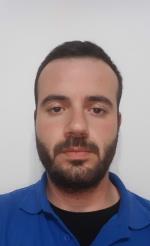 http://adrian25690.MiCVweb.comObjetivo Profesional[ Escribir Objetivo profesional ]ExperienciaIberia vitae 9/2012-3/2019-- Selecciona -- ((Seleccionar)) Sangonera La Seca (Murcia) Encargado de limpiezas y serviciosFormaciónEducación secundaria 6/2006Graduado Escolar / ESO / Primaria . -- Selecciona -- I.E.S. Sanje. AlcantarillaHABILIDADES/CAPACIDADESFormación ComplementariaIdiomasInformáticaInformación adicionalHe estado trabajando en un almacén.Fácil adaptaciónPermiso de conducir tipo BVehículo propioDisponibilidad horaria